关于召开2017中国矿业循环经济暨绿色矿山论坛的通知各有关单位：由中国矿业联合会主办的2017中国矿业循环经济暨绿色矿山论坛定于5月25日在北京召开。会议将贯彻落实《国土资源部、财政部、环境保护部、国家质量监督检验检疫总局、中国银行业监督管理委员会、中国证券监督管理委员会关于加快建设绿色矿山的实施意见》（国土资规[2017]4号），针对矿业企业对绿色矿山建设前景及有关支持政策的关注，邀请相关部门和单位的专家解读政策、分析形势并邀请有关矿山企业介绍绿色矿山建设的经验。现将会议有关事项通知如下：一、会议时间2017年5月25-26日（24日全天报到）。二、会议地点北京国二招宾馆（北京市西城区西直门南大街6号）。三、会议组织（一）主办单位：中国矿业联合会。（二）支持单位：中国生态文明建设研究与促进会、中国工业环保促进会。（三）协办单位：中国煤炭工业协会、中国有色金属工业协会、中国非金属矿工业协会、中国黄金协会、中国冶金矿山企业协会、中国化学矿业协会。（四）支持媒体：中国国土资源报、中国矿业报、国土资源部门户网、中国矿业网、中国矿业杂志等。四、会议主题发展绿色矿业 建设绿色矿山。五、会议日程（一）开幕式主持人：中国矿业联合会领导。1.主持人致辞。2.播放专题片《绿色矿山建设回顾与展望》。3.国土资源部领导致辞。4.中国生态文明建设研究与促进会领导致辞。（二）第一板块：形势与政策主持人：中国矿业联合会领导。1.绿色发展及其机制创新（国务院发展研究中心）。2.六部委《关于加快建设绿色矿山的实施意见》解读（国土资源部规划司）。3.矿产资源开发与环境保护（环境保护部）。4.标准体系建设在绿色矿山建设中的作用（国家质检总局）。5.生态文明建设中的矿业发展思考（中央党校生态文明建设研究专题组）。6.绿色矿山建设中的财政支持政策（财政部经建司）。7.绿色信贷与矿业可持续（银监会政策研究局）。8.绿色金融与矿业发展（中证金融研究院）。（三）第二板块：绿色矿山建设主持人：国土资源经济研究院领导。1.大力推进绿色勘查工作（国土资源部勘查司）。2.绿色矿业发展示范区建设要求解读（国土资源经济研究院）。3.矿产资源综合利用的经济效益与生态效益（中国地调局郑州矿产综合利用研究所）。4.绿色矿山建设要求解读（中国地质科学院）。5.绿色矿山建设首个地方标准介绍（浙江湖州市人民政府）。6.绿色勘查理念与实践（青海有色地勘局）。7.绿色勘查企业标准初探（贵州西南能矿集团）。（四）第三板块：绿色矿山建设经验交流主持人：中国矿业联合会领导。1.高效利用资源聚力环境保护（山东黄金集团公司）。2.采矿用地改革与绿色矿山建设（中铝广西平果铝土矿）。3.科技引领循环利用争当绿色矿山建设的领跑者（山东新汶矿业集团新巨龙煤矿）。4.新技术应用拓展绿色发展（浙江新开元碎石有限公司）。5.义利共赢 和谐发展（四川安宁铁钛矿业公司）。（五）第四板块：第三方服务1.矿山安全新理念（中矿基业安全防范技术公司）。2.智能化技术助力绿色矿山建设（北京安瑞斯机电设备有限公司）。3.普根生无土纤维植被修复技术实践（西藏俊富环境恢复有限公司）。4.科技与管理创新为绿色矿业注入活力（毕马威咨询公司）。5.生态档墙技术与工程（马克菲尔新型支档科技开发有限公司）。（六）第五板块：互动交流与会代表互动交流（主管部门、研究机构、矿山企业、服务公司代表）。六、参会代表（一）国家相关部委领导及有关司局单位负责人。（二）有关行业协会负责人。（三）各省（自治区、直辖市）国土资源主管部门负责绿色矿山工作的相关负责人。（四）各省（自治区、直辖市)矿业协会（联合会）负责人（限2人）。（五）中国矿业联合会会员单位代表（限1人）。（六）国家级绿色矿山试点单位负责人（限2人）。（七）中国矿业联合会绿色矿山促进工作委员会副会长、副秘书长单位及专家顾问成员。（八）矿山企业、地勘单位代表（限1人）。（九）绿色矿山建设第三方服务机构代表（限1人）。（十）新闻媒体记者（除央视外限1人）。七、注册费和报名报到（一）会议实行网上报名（http://www.chinamining.org.cn），不能完成网上报名的，请填写本通知所附会议回执，于5月15日前以电子邮件、传真或邮寄方式至中国矿联绿色矿山促进会秘书处。邮寄地址：北京市东城区和平里九区甲4号安信大厦B座309室，邮编：100013。传真：010-66557659（自动）。电子邮箱：greenmine@chinamining.org.cn。（二）会议注册费：2500元（会员单位2000元）。（三）注册费请汇至中国矿联（户名：中国矿业联合会，开户行：工商银行北京西四支行，账号：0200002809014422592），以个人名义汇款时请备注汇款单位名称。汇款后请在汇款凭证上备注“绿色矿山”字样和开具发票的单位名称（开增值税专用发票请提供单位相关信息）并发送至greenmine@chinamining.org.cn邮箱。（四）5月24日全天在北京国二招宾馆报到（地址：北京市西城区西直门南大街6号。电话：010-66186688）。会议不安排接站，请与会代表自行前往。（五）会务组在北京国二招预订部分房间（标准间600元/间/天）。本通知下发之日起接受订房确认，订完为止。未完成住宿确认的，请自行联系酒店。北京国二招周边千米之内有德宝、未名、阳光嘉誉、华利佳合、远通维景等酒店。八、会议联络（一）报名和参会栗  欣 010-66557650  010-66557659（自动传真）（二）收费及发票尤  坤 010-66557668，夏晓波 010-66557697推介与宣传           中国矿业网                绿色矿山微报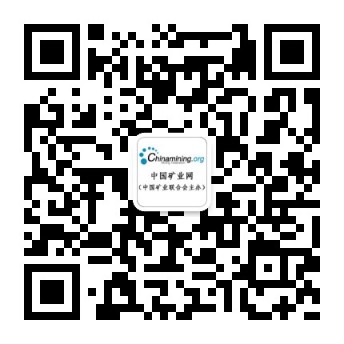 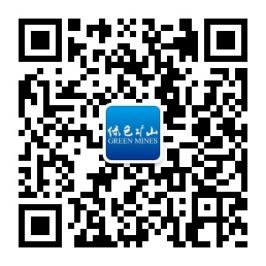 附件:2017中国矿业循环经济暨绿色矿山论坛报名回执表                                    中国矿业联合会                                     2017年4月20日附件2017中国矿业循环经济暨绿色矿山论坛报名回执表单位名称单位名称联系人通讯地址通讯地址邮  编电    话电    话传  真手    机手    机E-mailE-mail参会人员名单参会人员名单参会人员名单参会人员名单参会人员名单参会人员名单参会人员名单参会人员名单参会人员名单姓　名性别性别职务/职称移动电话移动电话E-mail备  注备  注开具发票抬头：开具发票抬头：开具发票抬头：开具发票抬头：开具发票抬头：开具发票抬头：开增值税发票请提供单位信息：开增值税发票请提供单位信息：开增值税发票请提供单位信息：开具发票要求：开具发票要求：开具发票要求：开具发票要求：开具发票要求：开具发票要求：开增值税发票请提供单位信息：开增值税发票请提供单位信息：开增值税发票请提供单位信息：您在北京国二招的住宿要求（请在□内请√）单间 □； 间数 □； 合住 □； 人数 □。您在北京国二招的住宿要求（请在□内请√）单间 □； 间数 □； 合住 □； 人数 □。您在北京国二招的住宿要求（请在□内请√）单间 □； 间数 □； 合住 □； 人数 □。您在北京国二招的住宿要求（请在□内请√）单间 □； 间数 □； 合住 □； 人数 □。您在北京国二招的住宿要求（请在□内请√）单间 □； 间数 □； 合住 □； 人数 □。您在北京国二招的住宿要求（请在□内请√）单间 □； 间数 □； 合住 □； 人数 □。您在北京国二招的住宿要求（请在□内请√）单间 □； 间数 □； 合住 □； 人数 □。年   月   日年   月   日